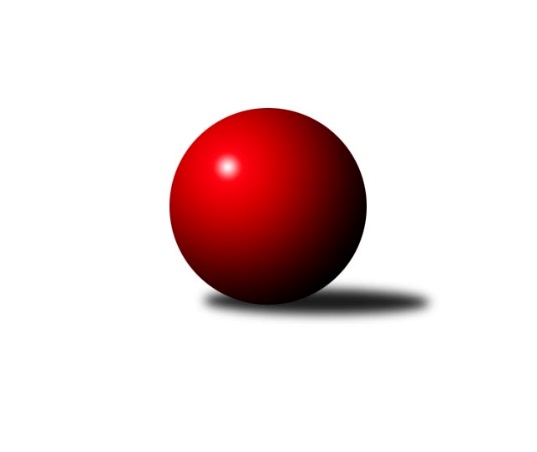 Č.3Ročník 2021/2022	28.4.2024 3. KLM B 2021/2022Statistika 3. kolaTabulka družstev:		družstvo	záp	výh	rem	proh	skore	sety	průměr	body	plné	dorážka	chyby	1.	TJ Kuželky Česká Lípa	3	2	1	0	18.0 : 6.0 	(41.5 : 30.5)	3259	5	2198	1061	31.3	2.	SK Žižkov Praha	2	2	0	0	12.0 : 4.0 	(24.0 : 24.0)	3323	4	2251	1072	38.5	3.	SKK Náchod	3	2	0	1	14.0 : 10.0 	(43.0 : 29.0)	3332	4	2250	1082	31.7	4.	TJ Tesla Pardubice	2	1	1	0	11.0 : 5.0 	(26.0 : 22.0)	3259	3	2202	1057	43	5.	KK Konstruktiva Praha	2	1	0	1	10.0 : 6.0 	(29.5 : 18.5)	3306	2	2201	1106	33.5	6.	TJ Sokol Benešov	2	1	0	1	8.0 : 8.0 	(22.5 : 25.5)	3249	2	2213	1037	36.5	7.	TJ Sokol Kolín	2	1	0	1	7.0 : 9.0 	(22.5 : 25.5)	3239	2	2162	1077	31.5	8.	TJ Dynamo Liberec	3	1	0	2	10.0 : 14.0 	(35.5 : 36.5)	3307	2	2249	1058	36.7	9.	KK Jiří Poděbrady	3	1	0	2	8.0 : 16.0 	(28.0 : 44.0)	3178	2	2173	1006	41.3	10.	SKK Vrchlabí SPVR	2	0	0	2	4.0 : 12.0 	(22.0 : 26.0)	3174	0	2194	980	42.5	11.	SKK Hořice B	2	0	0	2	2.0 : 14.0 	(17.5 : 30.5)	3259	0	2194	1065	32Tabulka doma:		družstvo	záp	výh	rem	proh	skore	sety	průměr	body	maximum	minimum	1.	TJ Kuželky Česká Lípa	2	2	0	0	14.0 : 2.0 	(29.0 : 19.0)	3347	4	3351	3343	2.	KK Konstruktiva Praha	1	1	0	0	7.0 : 1.0 	(17.5 : 6.5)	3355	2	3355	3355	3.	SKK Náchod	1	1	0	0	7.0 : 1.0 	(16.0 : 8.0)	3382	2	3382	3382	4.	TJ Dynamo Liberec	1	1	0	0	6.0 : 2.0 	(14.0 : 10.0)	3327	2	3327	3327	5.	TJ Sokol Kolín	1	1	0	0	5.0 : 3.0 	(12.5 : 11.5)	3239	2	3239	3239	6.	TJ Sokol Benešov	1	1	0	0	5.0 : 3.0 	(12.0 : 12.0)	3309	2	3309	3309	7.	SK Žižkov Praha	1	1	0	0	5.0 : 3.0 	(10.5 : 13.5)	3357	2	3357	3357	8.	KK Jiří Poděbrady	2	1	0	1	7.0 : 9.0 	(21.5 : 26.5)	3185	2	3255	3114	9.	TJ Tesla Pardubice	1	0	1	0	4.0 : 4.0 	(11.5 : 12.5)	3184	1	3184	3184	10.	SKK Vrchlabí SPVR	1	0	0	1	1.0 : 7.0 	(10.5 : 13.5)	3111	0	3111	3111	11.	SKK Hořice B	1	0	0	1	1.0 : 7.0 	(9.5 : 14.5)	3242	0	3242	3242Tabulka venku:		družstvo	záp	výh	rem	proh	skore	sety	průměr	body	maximum	minimum	1.	TJ Tesla Pardubice	1	1	0	0	7.0 : 1.0 	(14.5 : 9.5)	3333	2	3333	3333	2.	SK Žižkov Praha	1	1	0	0	7.0 : 1.0 	(13.5 : 10.5)	3288	2	3288	3288	3.	SKK Náchod	2	1	0	1	7.0 : 9.0 	(27.0 : 21.0)	3307	2	3357	3257	4.	TJ Kuželky Česká Lípa	1	0	1	0	4.0 : 4.0 	(12.5 : 11.5)	3170	1	3170	3170	5.	KK Konstruktiva Praha	1	0	0	1	3.0 : 5.0 	(12.0 : 12.0)	3257	0	3257	3257	6.	SKK Vrchlabí SPVR	1	0	0	1	3.0 : 5.0 	(11.5 : 12.5)	3236	0	3236	3236	7.	TJ Sokol Benešov	1	0	0	1	3.0 : 5.0 	(10.5 : 13.5)	3189	0	3189	3189	8.	TJ Sokol Kolín	1	0	0	1	2.0 : 6.0 	(10.0 : 14.0)	3239	0	3239	3239	9.	SKK Hořice B	1	0	0	1	1.0 : 7.0 	(8.0 : 16.0)	3275	0	3275	3275	10.	KK Jiří Poděbrady	1	0	0	1	1.0 : 7.0 	(6.5 : 17.5)	3172	0	3172	3172	11.	TJ Dynamo Liberec	2	0	0	2	4.0 : 12.0 	(21.5 : 26.5)	3298	0	3357	3238Tabulka podzimní části:		družstvo	záp	výh	rem	proh	skore	sety	průměr	body	doma	venku	1.	TJ Kuželky Česká Lípa	3	2	1	0	18.0 : 6.0 	(41.5 : 30.5)	3259	5 	2 	0 	0 	0 	1 	0	2.	SK Žižkov Praha	2	2	0	0	12.0 : 4.0 	(24.0 : 24.0)	3323	4 	1 	0 	0 	1 	0 	0	3.	SKK Náchod	3	2	0	1	14.0 : 10.0 	(43.0 : 29.0)	3332	4 	1 	0 	0 	1 	0 	1	4.	TJ Tesla Pardubice	2	1	1	0	11.0 : 5.0 	(26.0 : 22.0)	3259	3 	0 	1 	0 	1 	0 	0	5.	KK Konstruktiva Praha	2	1	0	1	10.0 : 6.0 	(29.5 : 18.5)	3306	2 	1 	0 	0 	0 	0 	1	6.	TJ Sokol Benešov	2	1	0	1	8.0 : 8.0 	(22.5 : 25.5)	3249	2 	1 	0 	0 	0 	0 	1	7.	TJ Sokol Kolín	2	1	0	1	7.0 : 9.0 	(22.5 : 25.5)	3239	2 	1 	0 	0 	0 	0 	1	8.	TJ Dynamo Liberec	3	1	0	2	10.0 : 14.0 	(35.5 : 36.5)	3307	2 	1 	0 	0 	0 	0 	2	9.	KK Jiří Poděbrady	3	1	0	2	8.0 : 16.0 	(28.0 : 44.0)	3178	2 	1 	0 	1 	0 	0 	1	10.	SKK Vrchlabí SPVR	2	0	0	2	4.0 : 12.0 	(22.0 : 26.0)	3174	0 	0 	0 	1 	0 	0 	1	11.	SKK Hořice B	2	0	0	2	2.0 : 14.0 	(17.5 : 30.5)	3259	0 	0 	0 	1 	0 	0 	1Tabulka jarní části:		družstvo	záp	výh	rem	proh	skore	sety	průměr	body	doma	venku	1.	TJ Sokol Benešov	0	0	0	0	0.0 : 0.0 	(0.0 : 0.0)	0	0 	0 	0 	0 	0 	0 	0 	2.	TJ Tesla Pardubice	0	0	0	0	0.0 : 0.0 	(0.0 : 0.0)	0	0 	0 	0 	0 	0 	0 	0 	3.	KK Jiří Poděbrady	0	0	0	0	0.0 : 0.0 	(0.0 : 0.0)	0	0 	0 	0 	0 	0 	0 	0 	4.	SKK Vrchlabí SPVR	0	0	0	0	0.0 : 0.0 	(0.0 : 0.0)	0	0 	0 	0 	0 	0 	0 	0 	5.	SKK Náchod	0	0	0	0	0.0 : 0.0 	(0.0 : 0.0)	0	0 	0 	0 	0 	0 	0 	0 	6.	SKK Hořice B	0	0	0	0	0.0 : 0.0 	(0.0 : 0.0)	0	0 	0 	0 	0 	0 	0 	0 	7.	TJ Sokol Kolín	0	0	0	0	0.0 : 0.0 	(0.0 : 0.0)	0	0 	0 	0 	0 	0 	0 	0 	8.	TJ Dynamo Liberec	0	0	0	0	0.0 : 0.0 	(0.0 : 0.0)	0	0 	0 	0 	0 	0 	0 	0 	9.	TJ Kuželky Česká Lípa	0	0	0	0	0.0 : 0.0 	(0.0 : 0.0)	0	0 	0 	0 	0 	0 	0 	0 	10.	SK Žižkov Praha	0	0	0	0	0.0 : 0.0 	(0.0 : 0.0)	0	0 	0 	0 	0 	0 	0 	0 	11.	KK Konstruktiva Praha	0	0	0	0	0.0 : 0.0 	(0.0 : 0.0)	0	0 	0 	0 	0 	0 	0 	0 Zisk bodů pro družstvo:		jméno hráče	družstvo	body	zápasy	v %	dílčí body	sety	v %	1.	Marek Kyzivát 	TJ Kuželky Česká Lípa  	3	/	3	(100%)	8	/	12	(67%)	2.	Miroslav Malý 	TJ Kuželky Česká Lípa  	3	/	3	(100%)	7.5	/	12	(63%)	3.	Josef Rubanický 	TJ Kuželky Česká Lípa  	3	/	3	(100%)	7	/	12	(58%)	4.	Václav Posejpal 	KK Konstruktiva Praha  	2	/	2	(100%)	7	/	8	(88%)	5.	Michal Talacko 	TJ Tesla Pardubice  	2	/	2	(100%)	6	/	8	(75%)	6.	Jiří Tichý 	KK Jiří Poděbrady 	2	/	2	(100%)	6	/	8	(75%)	7.	Stanislav Vesecký 	KK Konstruktiva Praha  	2	/	2	(100%)	6	/	8	(75%)	8.	Miroslav Šostý 	TJ Sokol Benešov  	2	/	2	(100%)	6	/	8	(75%)	9.	Aleš Tichý 	SKK Náchod 	2	/	2	(100%)	6	/	8	(75%)	10.	Milan Vaněk 	TJ Tesla Pardubice  	2	/	2	(100%)	6	/	8	(75%)	11.	Roman Žežulka 	TJ Dynamo Liberec 	2	/	2	(100%)	6	/	8	(75%)	12.	Michal Rolf 	SKK Vrchlabí SPVR 	2	/	2	(100%)	6	/	8	(75%)	13.	Jiří Zetek 	SK Žižkov Praha 	2	/	2	(100%)	5.5	/	8	(69%)	14.	Pavel Holub 	SK Žižkov Praha 	2	/	2	(100%)	5	/	8	(63%)	15.	Martin Beran 	SK Žižkov Praha 	2	/	2	(100%)	4.5	/	8	(56%)	16.	Tibor Machala 	KK Konstruktiva Praha  	2	/	2	(100%)	4.5	/	8	(56%)	17.	Lukáš Štich 	KK Jiří Poděbrady 	2	/	3	(67%)	7	/	12	(58%)	18.	Antonín Hejzlar 	SKK Náchod 	2	/	3	(67%)	6	/	12	(50%)	19.	Jiří Slabý 	TJ Kuželky Česká Lípa  	2	/	3	(67%)	5	/	12	(42%)	20.	Ladislav Wajsar st.	TJ Dynamo Liberec 	2	/	3	(67%)	5	/	12	(42%)	21.	Štěpán Stránský 	SKK Vrchlabí SPVR 	1	/	1	(100%)	4	/	4	(100%)	22.	Martin Švorba 	TJ Sokol Kolín  	1	/	1	(100%)	3.5	/	4	(88%)	23.	Petr Červ 	TJ Sokol Benešov  	1	/	1	(100%)	3	/	4	(75%)	24.	Jaroslav Hanuš 	TJ Sokol Kolín  	1	/	1	(100%)	3	/	4	(75%)	25.	Martin Ducke 	TJ Kuželky Česká Lípa  	1	/	1	(100%)	3	/	4	(75%)	26.	Petr Tepličanec 	KK Konstruktiva Praha  	1	/	1	(100%)	3	/	4	(75%)	27.	Jiří Šafránek 	KK Jiří Poděbrady 	1	/	1	(100%)	3	/	4	(75%)	28.	Jiří Miláček 	KK Jiří Poděbrady 	1	/	1	(100%)	2	/	4	(50%)	29.	Jiří Kočí 	TJ Sokol Benešov  	1	/	1	(100%)	2	/	4	(50%)	30.	Zdeněk Zahrádka 	KK Konstruktiva Praha  	1	/	2	(50%)	6	/	8	(75%)	31.	Ladislav Beránek 	SKK Náchod 	1	/	2	(50%)	5	/	8	(63%)	32.	Tomáš Majer 	SKK Náchod 	1	/	2	(50%)	5	/	8	(63%)	33.	Jan Adamů 	SKK Náchod 	1	/	2	(50%)	5	/	8	(63%)	34.	Denis Hofman 	SKK Náchod 	1	/	2	(50%)	5	/	8	(63%)	35.	Jaroslav Špicner 	SKK Náchod 	1	/	2	(50%)	5	/	8	(63%)	36.	Vladimír Ludvík 	TJ Kuželky Česká Lípa  	1	/	2	(50%)	5	/	8	(63%)	37.	Jaroslav Franěk 	TJ Sokol Benešov  	1	/	2	(50%)	4.5	/	8	(56%)	38.	Martin Hubáček 	TJ Tesla Pardubice  	1	/	2	(50%)	4.5	/	8	(56%)	39.	Jan Pelák 	TJ Sokol Kolín  	1	/	2	(50%)	4	/	8	(50%)	40.	Jiří Němec 	TJ Sokol Kolín  	1	/	2	(50%)	4	/	8	(50%)	41.	Miloslav Vik 	TJ Sokol Kolín  	1	/	2	(50%)	4	/	8	(50%)	42.	Petr Veverka 	SK Žižkov Praha 	1	/	2	(50%)	4	/	8	(50%)	43.	Martin Bartoníček 	SKK Hořice B 	1	/	2	(50%)	4	/	8	(50%)	44.	Ivan Vondráček 	SKK Hořice B 	1	/	2	(50%)	4	/	8	(50%)	45.	Bedřich Šiška 	TJ Tesla Pardubice  	1	/	2	(50%)	3.5	/	8	(44%)	46.	Pavel Řehánek 	SK Žižkov Praha 	1	/	2	(50%)	3	/	8	(38%)	47.	Lukáš Kočí 	TJ Sokol Benešov  	1	/	2	(50%)	3	/	8	(38%)	48.	Martin Maršík 	SKK Vrchlabí SPVR 	1	/	2	(50%)	3	/	8	(38%)	49.	Vít Veselý 	TJ Tesla Pardubice  	1	/	2	(50%)	3	/	8	(38%)	50.	Vojtěch Pecina 	TJ Dynamo Liberec 	1	/	2	(50%)	3	/	8	(38%)	51.	Stanislav Schuh 	SK Žižkov Praha 	1	/	2	(50%)	2	/	8	(25%)	52.	Libor Drábek 	TJ Dynamo Liberec 	1	/	3	(33%)	7	/	12	(58%)	53.	Martin Najman 	TJ Kuželky Česká Lípa  	1	/	3	(33%)	6	/	12	(50%)	54.	František Obruča 	TJ Dynamo Liberec 	1	/	3	(33%)	6	/	12	(50%)	55.	Ivan Januš 	TJ Sokol Benešov  	0	/	1	(0%)	2	/	4	(50%)	56.	Petr Vokáč 	SKK Hořice B 	0	/	1	(0%)	2	/	4	(50%)	57.	Pavel Maršík 	SKK Vrchlabí SPVR 	0	/	1	(0%)	2	/	4	(50%)	58.	Tomáš Adamů 	SKK Náchod 	0	/	1	(0%)	2	/	4	(50%)	59.	Roman Weiss 	TJ Sokol Kolín  	0	/	1	(0%)	2	/	4	(50%)	60.	Filip Matouš 	SKK Vrchlabí SPVR 	0	/	1	(0%)	1.5	/	4	(38%)	61.	Václav Kňap 	KK Jiří Poděbrady 	0	/	1	(0%)	1	/	4	(25%)	62.	Roman Pek 	SKK Vrchlabí SPVR 	0	/	1	(0%)	1	/	4	(25%)	63.	Karel Palát 	TJ Sokol Benešov  	0	/	1	(0%)	1	/	4	(25%)	64.	Ladislav Hetcl ml.	TJ Sokol Kolín  	0	/	1	(0%)	0	/	4	(0%)	65.	Jiří Mitáček ml.	TJ Dynamo Liberec 	0	/	2	(0%)	4	/	8	(50%)	66.	Josef Zejda ml.	TJ Dynamo Liberec 	0	/	2	(0%)	3.5	/	8	(44%)	67.	Roman Sýs 	SKK Vrchlabí SPVR 	0	/	2	(0%)	3	/	8	(38%)	68.	Michal Šic 	TJ Tesla Pardubice  	0	/	2	(0%)	3	/	8	(38%)	69.	Pavel Kohlíček 	KK Konstruktiva Praha  	0	/	2	(0%)	3	/	8	(38%)	70.	Radek Košťál 	SKK Hořice B 	0	/	2	(0%)	2.5	/	8	(31%)	71.	Ladislav Nožička 	KK Jiří Poděbrady 	0	/	2	(0%)	2.5	/	8	(31%)	72.	Lukáš Holosko 	TJ Sokol Kolín  	0	/	2	(0%)	2	/	8	(25%)	73.	Miroslav Nálevka 	SKK Hořice B 	0	/	2	(0%)	2	/	8	(25%)	74.	Miroslav Mejznar 	SKK Vrchlabí SPVR 	0	/	2	(0%)	1.5	/	8	(19%)	75.	Tomáš Svoboda 	TJ Sokol Benešov  	0	/	2	(0%)	1	/	8	(13%)	76.	Jiří Baier 	SKK Hořice B 	0	/	2	(0%)	1	/	8	(13%)	77.	Jaroslav Kazda 	KK Jiří Poděbrady 	0	/	3	(0%)	2	/	12	(17%)	78.	Lukáš Poláček 	KK Jiří Poděbrady 	0	/	3	(0%)	1.5	/	12	(13%)Průměry na kuželnách:		kuželna	průměr	plné	dorážka	chyby	výkon na hráče	1.	SK Žižkov Praha, 1-4	3357	2290	1067	41.5	(559.5)	2.	SKK Nachod, 1-4	3328	2266	1062	35.0	(554.8)	3.	SKK Hořice, 1-4	3308	2223	1084	35.8	(551.3)	4.	TJ Kuželky Česká Lípa, 1-4	3297	2217	1080	29.5	(549.5)	5.	Benešov, 1-4	3283	2203	1079	32.0	(547.2)	6.	Sport Park Liberec, 1-4	3283	2227	1055	39.0	(547.2)	7.	KK Konstruktiva Praha, 1-4	3263	2209	1054	42.5	(543.9)	8.	TJ Sparta Kutná Hora, 1-4	3260	2215	1045	31.5	(543.5)	9.	Poděbrady, 1-4	3228	2194	1034	37.0	(538.1)	10.	Vrchlabí, 1-4	3199	2174	1025	38.0	(533.3)	11.	Přelouč, 1-4	3177	2157	1020	38.0	(529.5)Nejlepší výkony na kuželnách:SK Žižkov Praha, 1-4TJ Dynamo Liberec	3357	1. kolo	Martin Beran 	SK Žižkov Praha	594	1. koloSK Žižkov Praha	3357	1. kolo	František Obruča 	TJ Dynamo Liberec	591	1. kolo		. kolo	Ladislav Wajsar st.	TJ Dynamo Liberec	584	1. kolo		. kolo	Stanislav Schuh 	SK Žižkov Praha	578	1. kolo		. kolo	Pavel Holub 	SK Žižkov Praha	561	1. kolo		. kolo	Pavel Řehánek 	SK Žižkov Praha	555	1. kolo		. kolo	Jiří Mitáček ml.	TJ Dynamo Liberec	553	1. kolo		. kolo	Libor Drábek 	TJ Dynamo Liberec	553	1. kolo		. kolo	Josef Zejda ml.	TJ Dynamo Liberec	548	1. kolo		. kolo	Jiří Zetek 	SK Žižkov Praha	542	1. koloSKK Nachod, 1-4SKK Náchod	3382	2. kolo	Tomáš Majer 	SKK Náchod	601	2. koloSKK Hořice B	3275	2. kolo	Ladislav Beránek 	SKK Náchod	579	2. kolo		. kolo	Aleš Tichý 	SKK Náchod	570	2. kolo		. kolo	Jan Adamů 	SKK Náchod	569	2. kolo		. kolo	Martin Bartoníček 	SKK Hořice B	567	2. kolo		. kolo	Miroslav Nálevka 	SKK Hořice B	558	2. kolo		. kolo	Ivan Vondráček 	SKK Hořice B	557	2. kolo		. kolo	Radek Košťál 	SKK Hořice B	556	2. kolo		. kolo	Tomáš Adamů 	SKK Náchod	548	2. kolo		. kolo	Jiří Baier 	SKK Hořice B	542	2. koloSKK Hořice, 1-4KK Konstruktiva Praha 	3361	1. kolo	Stanislav Vesecký 	KK Konstruktiva Praha 	611	1. koloTJ Tesla Pardubice 	3333	3. kolo	Michal Talacko 	TJ Tesla Pardubice 	602	3. koloSKK Hořice B	3296	1. kolo	Radek Košťál 	SKK Hořice B	589	1. koloSKK Hořice B	3242	3. kolo	Pavel Kohlíček 	KK Konstruktiva Praha 	585	1. kolo		. kolo	Martin Hubáček 	TJ Tesla Pardubice 	578	3. kolo		. kolo	Jiří Baier 	SKK Hořice B	568	1. kolo		. kolo	Martin Bartoníček 	SKK Hořice B	564	1. kolo		. kolo	Radek Košťál 	SKK Hořice B	562	3. kolo		. kolo	Milan Vaněk 	TJ Tesla Pardubice 	560	3. kolo		. kolo	Jiří Baier 	SKK Hořice B	559	3. koloTJ Kuželky Česká Lípa, 1-4TJ Kuželky Česká Lípa 	3351	1. kolo	Miroslav Malý 	TJ Kuželky Česká Lípa 	616	1. koloTJ Kuželky Česká Lípa 	3343	3. kolo	Vladimír Ludvík 	TJ Kuželky Česká Lípa 	609	3. koloSKK Náchod	3257	1. kolo	Marek Kyzivát 	TJ Kuželky Česká Lípa 	589	1. koloTJ Dynamo Liberec	3238	3. kolo	Denis Hofman 	SKK Náchod	582	1. kolo		. kolo	Ladislav Beránek 	SKK Náchod	581	1. kolo		. kolo	Miroslav Malý 	TJ Kuželky Česká Lípa 	579	3. kolo		. kolo	Josef Rubanický 	TJ Kuželky Česká Lípa 	561	3. kolo		. kolo	František Obruča 	TJ Dynamo Liberec	560	3. kolo		. kolo	Jiří Slabý 	TJ Kuželky Česká Lípa 	557	3. kolo		. kolo	Roman Žežulka 	TJ Dynamo Liberec	553	3. koloBenešov, 1-4TJ Sokol Benešov 	3309	3. kolo	Miroslav Šostý 	TJ Sokol Benešov 	597	3. koloKK Konstruktiva Praha 	3257	3. kolo	Václav Posejpal 	KK Konstruktiva Praha 	594	3. kolo		. kolo	Lukáš Kočí 	TJ Sokol Benešov 	573	3. kolo		. kolo	Petr Červ 	TJ Sokol Benešov 	566	3. kolo		. kolo	Zdeněk Zahrádka 	KK Konstruktiva Praha 	560	3. kolo		. kolo	Stanislav Vesecký 	KK Konstruktiva Praha 	555	3. kolo		. kolo	Tomáš Svoboda 	TJ Sokol Benešov 	542	3. kolo		. kolo	Pavel Kohlíček 	KK Konstruktiva Praha 	540	3. kolo		. kolo	Tibor Machala 	KK Konstruktiva Praha 	532	3. kolo		. kolo	Ivan Januš 	TJ Sokol Benešov 	522	3. koloSport Park Liberec, 1-4TJ Dynamo Liberec	3327	2. kolo	František Obruča 	TJ Dynamo Liberec	592	2. koloTJ Sokol Kolín 	3239	2. kolo	Libor Drábek 	TJ Dynamo Liberec	581	2. kolo		. kolo	Vojtěch Pecina 	TJ Dynamo Liberec	571	2. kolo		. kolo	Jaroslav Hanuš 	TJ Sokol Kolín 	561	2. kolo		. kolo	Ladislav Wajsar st.	TJ Dynamo Liberec	560	2. kolo		. kolo	Roman Weiss 	TJ Sokol Kolín 	554	2. kolo		. kolo	Miloslav Vik 	TJ Sokol Kolín 	551	2. kolo		. kolo	Jiří Němec 	TJ Sokol Kolín 	542	2. kolo		. kolo	Lukáš Holosko 	TJ Sokol Kolín 	521	2. kolo		. kolo	Jiří Mitáček ml.	TJ Dynamo Liberec	517	2. koloKK Konstruktiva Praha, 1-4KK Konstruktiva Praha 	3355	2. kolo	Petr Tepličanec 	KK Konstruktiva Praha 	596	2. koloKK Jiří Poděbrady	3172	2. kolo	Jiří Miláček 	KK Jiří Poděbrady	585	2. kolo		. kolo	Zdeněk Zahrádka 	KK Konstruktiva Praha 	581	2. kolo		. kolo	Stanislav Vesecký 	KK Konstruktiva Praha 	575	2. kolo		. kolo	Pavel Kohlíček 	KK Konstruktiva Praha 	565	2. kolo		. kolo	Lukáš Štich 	KK Jiří Poděbrady	532	2. kolo		. kolo	Václav Posejpal 	KK Konstruktiva Praha 	529	2. kolo		. kolo	Ladislav Nožička 	KK Jiří Poděbrady	523	2. kolo		. kolo	Václav Kňap 	KK Jiří Poděbrady	514	2. kolo		. kolo	Lukáš Poláček 	KK Jiří Poděbrady	512	2. koloTJ Sparta Kutná Hora, 1-4TJ Sokol Kolín 	3290	1. kolo	Michal Rolf 	SKK Vrchlabí SPVR	621	3. koloTJ Tesla Pardubice 	3278	1. kolo	Jan Pelák 	TJ Sokol Kolín 	595	3. koloTJ Sokol Kolín 	3239	3. kolo	Štěpán Stránský 	SKK Vrchlabí SPVR	567	3. koloSKK Vrchlabí SPVR	3236	3. kolo	Vít Veselý 	TJ Tesla Pardubice 	561	1. kolo		. kolo	Martin Hubáček 	TJ Tesla Pardubice 	560	1. kolo		. kolo	Miloslav Vik 	TJ Sokol Kolín 	559	1. kolo		. kolo	Michal Šic 	TJ Tesla Pardubice 	555	1. kolo		. kolo	Vojtěch Zelenka 	TJ Sokol Kolín 	553	1. kolo		. kolo	Jan Pelák 	TJ Sokol Kolín 	552	1. kolo		. kolo	Martin Švorba 	TJ Sokol Kolín 	552	1. koloPoděbrady, 1-4SKK Náchod	3357	3. kolo	Jiří Tichý 	KK Jiří Poděbrady	603	1. koloKK Jiří Poděbrady	3255	1. kolo	Lukáš Štich 	KK Jiří Poděbrady	583	1. koloTJ Sokol Benešov 	3189	1. kolo	Ladislav Beránek 	SKK Náchod	577	3. koloKK Jiří Poděbrady	3114	3. kolo	Lukáš Štich 	KK Jiří Poděbrady	575	3. kolo		. kolo	Aleš Tichý 	SKK Náchod	573	3. kolo		. kolo	Lukáš Kočí 	TJ Sokol Benešov 	563	1. kolo		. kolo	Tomáš Majer 	SKK Náchod	560	3. kolo		. kolo	Denis Hofman 	SKK Náchod	553	3. kolo		. kolo	Jaroslav Franěk 	TJ Sokol Benešov 	551	1. kolo		. kolo	Jaroslav Špicner 	SKK Náchod	547	3. koloVrchlabí, 1-4SK Žižkov Praha	3288	2. kolo	Jiří Zetek 	SK Žižkov Praha	579	2. koloSKK Vrchlabí SPVR	3111	2. kolo	Martin Beran 	SK Žižkov Praha	556	2. kolo		. kolo	Michal Rolf 	SKK Vrchlabí SPVR	551	2. kolo		. kolo	Petr Veverka 	SK Žižkov Praha	548	2. kolo		. kolo	Pavel Řehánek 	SK Žižkov Praha	547	2. kolo		. kolo	Filip Matouš 	SKK Vrchlabí SPVR	545	2. kolo		. kolo	Pavel Holub 	SK Žižkov Praha	537	2. kolo		. kolo	Stanislav Schuh 	SK Žižkov Praha	521	2. kolo		. kolo	Pavel Maršík 	SKK Vrchlabí SPVR	519	2. kolo		. kolo	Roman Sýs 	SKK Vrchlabí SPVR	511	2. koloPřelouč, 1-4TJ Tesla Pardubice 	3184	2. kolo	Milan Vaněk 	TJ Tesla Pardubice 	563	2. koloTJ Kuželky Česká Lípa 	3170	2. kolo	Miroslav Malý 	TJ Kuželky Česká Lípa 	556	2. kolo		. kolo	Michal Talacko 	TJ Tesla Pardubice 	554	2. kolo		. kolo	Josef Rubanický 	TJ Kuželky Česká Lípa 	545	2. kolo		. kolo	Marek Kyzivát 	TJ Kuželky Česká Lípa 	544	2. kolo		. kolo	Martin Hubáček 	TJ Tesla Pardubice 	535	2. kolo		. kolo	Martin Ducke 	TJ Kuželky Česká Lípa 	524	2. kolo		. kolo	Martin Najman 	TJ Kuželky Česká Lípa 	519	2. kolo		. kolo	Vít Veselý 	TJ Tesla Pardubice 	516	2. kolo		. kolo	Bedřich Šiška 	TJ Tesla Pardubice 	513	2. koloČetnost výsledků:	7.0 : 1.0	4x	6.0 : 2.0	1x	5.0 : 3.0	4x	4.0 : 4.0	2x	3.0 : 5.0	1x	2.0 : 6.0	1x	1.0 : 7.0	2x